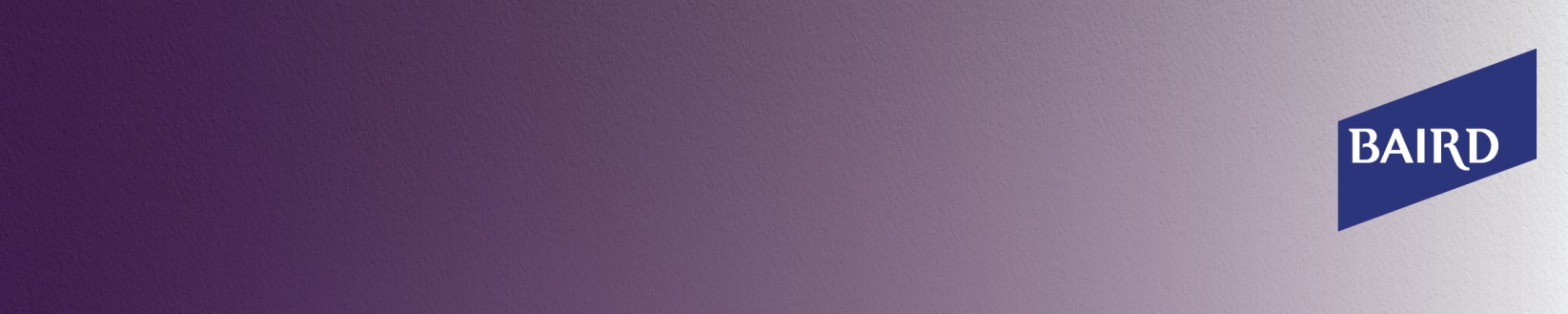 Keeping the big financial picture in mind can be a challenge when you’re just beginning to make a life for yourself. The list below is a great way to start. Check off the items that apply to you, and take some time to think about how you can start to tackle them. If this feels like a lot to handle, that’s okay – I am are here to help you make those life decisions while keeping your big financial picture in view.Defining CharacteristicsPaying for the weddingBuying a homeMaking other large purchasesEstablishing a career Thinking about a familyOpportunitiesBalancing dual incomes and perspectivesDefining common expectations and goals regarding spending, debt and savings Know each other’s assets and debtDecide how to set up your accounts and tax implications (All joint, combination, separate)Keeping spending under control for larger purchasesCreate a joint budgetEvaluating the home purchase decisionMaking joint decisions (bank accounts, health insurance)Increasing 401(k) deferrals and IRA/Roth contributions Learning about investmentsBuying life insuranceAs you start to take on big debt (home) as a couple, life insurance will help pay for these things should something happen to one of youUpdated fiduciary appointments Power of AttorneyBeneficiary designationsWills OpportunitiesBalancing dual incomes and perspectivesDefining common expectations and goals regarding spending, debt and savings Know each other’s assets and debtDecide how to set up your accounts and tax implications (All joint, combination, separate)Keeping spending under control for larger purchasesCreate a joint budgetEvaluating the home purchase decisionMaking joint decisions (bank accounts, health insurance)Increasing 401(k) deferrals and IRA/Roth contributions Learning about investmentsBuying life insuranceAs you start to take on big debt (home) as a couple, life insurance will help pay for these things should something happen to one of youUpdated fiduciary appointments Power of AttorneyBeneficiary designationsWills “Being open & honest about your finances is an important first step for soon-to-be married couples.” –Tim Steffen, CFP®, CPWA®
Director of Advanced PlanningOpportunitiesBalancing dual incomes and perspectivesDefining common expectations and goals regarding spending, debt and savings Know each other’s assets and debtDecide how to set up your accounts and tax implications (All joint, combination, separate)Keeping spending under control for larger purchasesCreate a joint budgetEvaluating the home purchase decisionMaking joint decisions (bank accounts, health insurance)Increasing 401(k) deferrals and IRA/Roth contributions Learning about investmentsBuying life insuranceAs you start to take on big debt (home) as a couple, life insurance will help pay for these things should something happen to one of youUpdated fiduciary appointments Power of AttorneyBeneficiary designationsWills The future you want for yourself doesn’t just happen – you have to make it happen with smart financial choices. I can help you get started or clarify the overwhelming.The future you want for yourself doesn’t just happen – you have to make it happen with smart financial choices. I can help you get started or clarify the overwhelming.FA Name
Address, Suite 000
City, State 00000000-000-0000 . 800-000-0000Group URL (if applicable)FA Name
Address, Suite 000
City, State 00000000-000-0000 . 800-000-0000Group URL (if applicable)©2017 Robert W. Baird & Co. Member SIPC. MC-97741.Investment Management Consultants Association is the owner of the certification mark "CPWA®," the service marks "Certified Private Wealth Advisor ®," Investment Management Consultants Association®," and "IMCA®." Use of CPWA® or Certified Private Wealth Advisor® signifies that the user has successfully completed IMCA’s initial and ongoing credentialing requirements for investment management consultants. Certified Financial Planner Board of Standards Inc. owns the certification marks CFP®, CERTIFIED FINANCIAL PLANNERTM and CFP® in the U.S.©2017 Robert W. Baird & Co. Member SIPC. MC-97741.Investment Management Consultants Association is the owner of the certification mark "CPWA®," the service marks "Certified Private Wealth Advisor ®," Investment Management Consultants Association®," and "IMCA®." Use of CPWA® or Certified Private Wealth Advisor® signifies that the user has successfully completed IMCA’s initial and ongoing credentialing requirements for investment management consultants. Certified Financial Planner Board of Standards Inc. owns the certification marks CFP®, CERTIFIED FINANCIAL PLANNERTM and CFP® in the U.S.Keeping the big financial picture in mind can be a challenge when you’re just beginning to make a life for yourself. The list below is a great way to start. Check off the items that apply to you, and take some time to think about how you can start to tackle them. If this feels like a lot to handle, that’s okay – we are here to help you make those life decisions while keeping your big financial picture in view.Defining CharacteristicsPaying for the weddingBuying a homeMaking other large purchasesEstablishing a career Thinking about a familyOpportunitiesBalancing dual incomes and perspectivesDefining common expectations and goals regarding spending, debt and savings Know each other’s assets and debtDecide how to set up your accounts and tax implications (All joint, combination, separate)Keeping spending under control for larger purchasesCreate a joint budgetEvaluating the home purchase decisionMaking joint decisions (bank accounts, health insurance)Increasing 401(k) deferrals and IRA/Roth contributions Learning about investmentsBuying life insuranceAs you start to take on big debt (home) as a couple, life insurance will help pay for these things should something happen to one of youUpdated fiduciary appointments Power of AttorneyBeneficiary designationsWills OpportunitiesBalancing dual incomes and perspectivesDefining common expectations and goals regarding spending, debt and savings Know each other’s assets and debtDecide how to set up your accounts and tax implications (All joint, combination, separate)Keeping spending under control for larger purchasesCreate a joint budgetEvaluating the home purchase decisionMaking joint decisions (bank accounts, health insurance)Increasing 401(k) deferrals and IRA/Roth contributions Learning about investmentsBuying life insuranceAs you start to take on big debt (home) as a couple, life insurance will help pay for these things should something happen to one of youUpdated fiduciary appointments Power of AttorneyBeneficiary designationsWills “Being open & honest about your finances is an important first step for soon-to-be married couples.” –Tim Steffen, CFP®, CPWA®
Director of Advanced PlanningOpportunitiesBalancing dual incomes and perspectivesDefining common expectations and goals regarding spending, debt and savings Know each other’s assets and debtDecide how to set up your accounts and tax implications (All joint, combination, separate)Keeping spending under control for larger purchasesCreate a joint budgetEvaluating the home purchase decisionMaking joint decisions (bank accounts, health insurance)Increasing 401(k) deferrals and IRA/Roth contributions Learning about investmentsBuying life insuranceAs you start to take on big debt (home) as a couple, life insurance will help pay for these things should something happen to one of youUpdated fiduciary appointments Power of AttorneyBeneficiary designationsWills The future you want for yourself doesn’t just happen – you have to make it happen with smart financial choices. We can help you get started or clarify the overwhelming.The future you want for yourself doesn’t just happen – you have to make it happen with smart financial choices. We can help you get started or clarify the overwhelming.Team NameAddress, Suite 000
City, State 00000000-000-0000 . 800-000-0000Group URL (if applicable)Team NameAddress, Suite 000
City, State 00000000-000-0000 . 800-000-0000Group URL (if applicable)©2017 Robert W. Baird & Co. Member SIPC. MC-97741.Investment Management Consultants Association is the owner of the certification mark "CPWA®," the service marks "Certified Private Wealth Advisor ®," Investment Management Consultants Association®," and "IMCA®." Use of CPWA® or Certified Private Wealth Advisor® signifies that the user has successfully completed IMCA’s initial and ongoing credentialing requirements for investment management consultants. Certified Financial Planner Board of Standards Inc. owns the certification marks CFP®, CERTIFIED FINANCIAL PLANNERTM and CFP® in the U.S.©2017 Robert W. Baird & Co. Member SIPC. MC-97741.Investment Management Consultants Association is the owner of the certification mark "CPWA®," the service marks "Certified Private Wealth Advisor ®," Investment Management Consultants Association®," and "IMCA®." Use of CPWA® or Certified Private Wealth Advisor® signifies that the user has successfully completed IMCA’s initial and ongoing credentialing requirements for investment management consultants. Certified Financial Planner Board of Standards Inc. owns the certification marks CFP®, CERTIFIED FINANCIAL PLANNERTM and CFP® in the U.S.